Муниципальное автономное дошкольное образовательное учреждение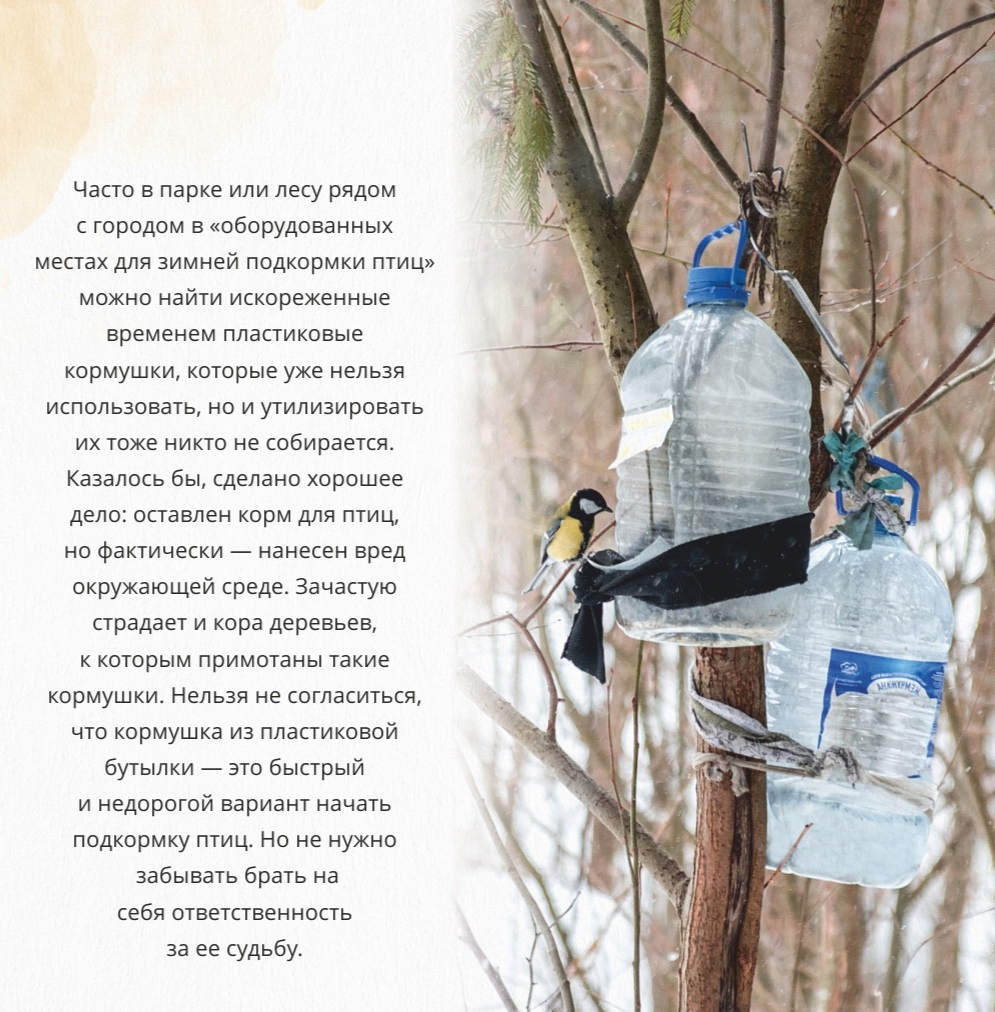 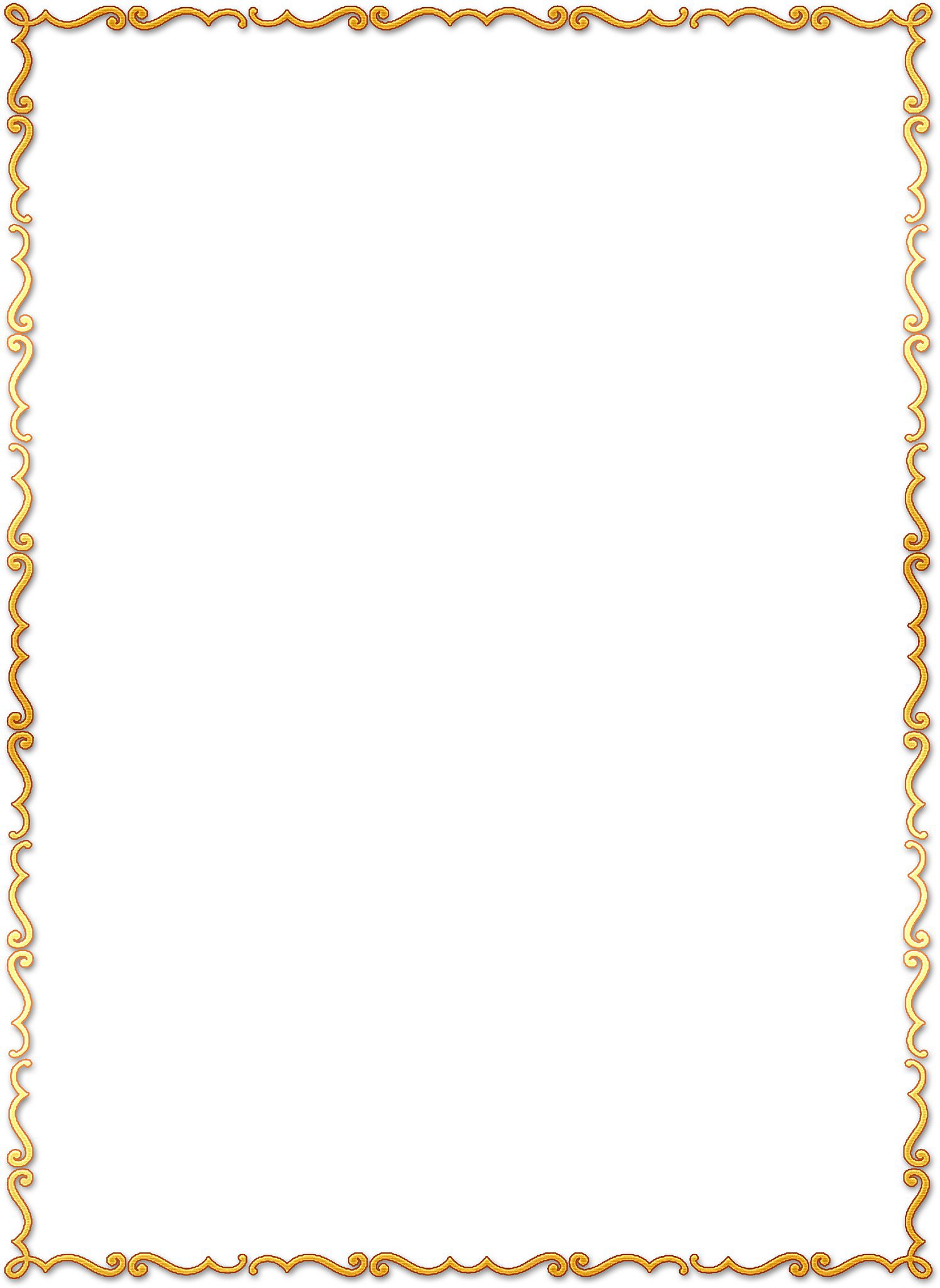 «Детский сад № 103»Эко – Кормушки.                    	Консультацию подготовили       воспитателm:   Кашина Елена Александровна         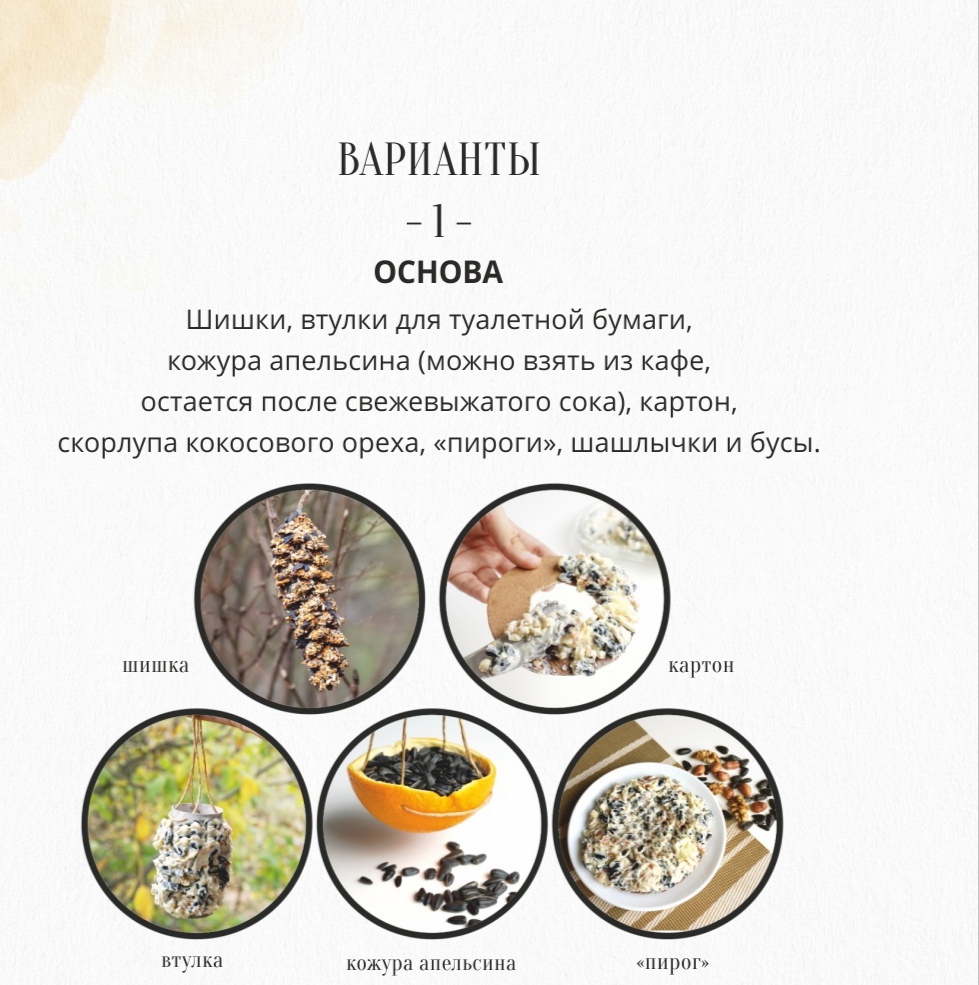 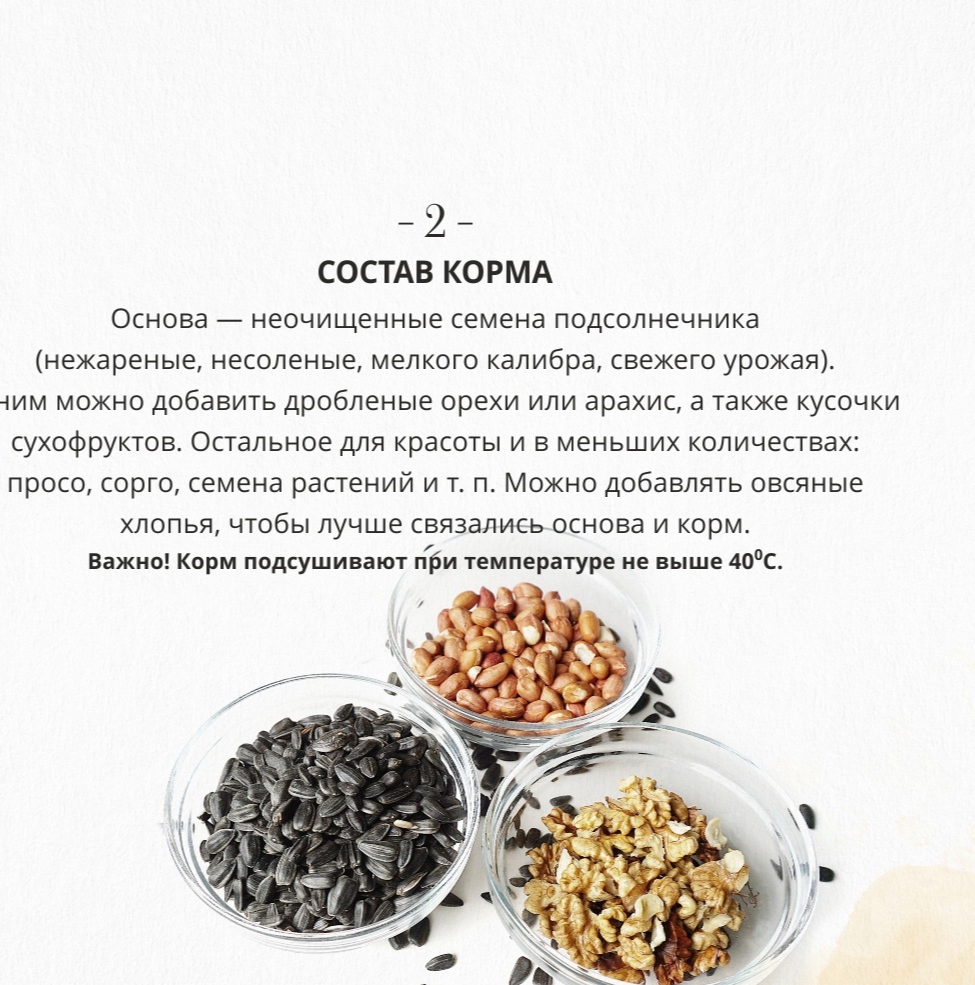 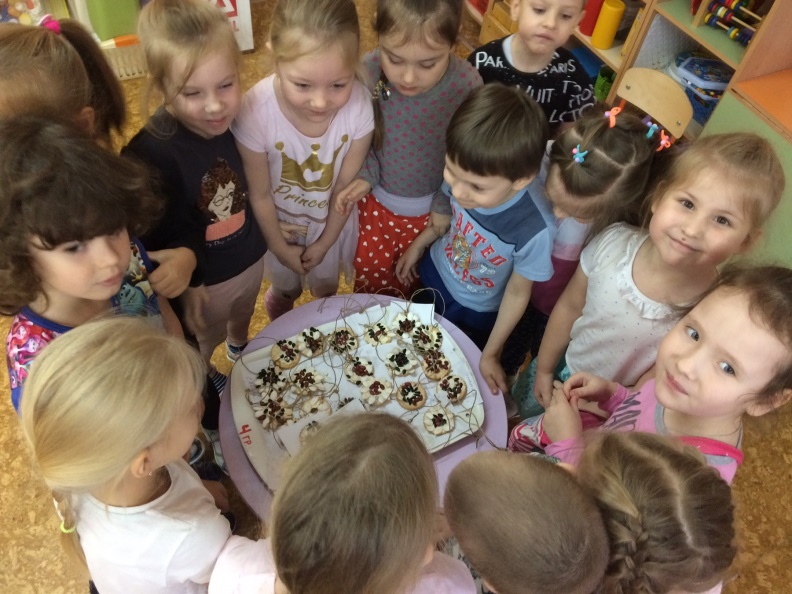 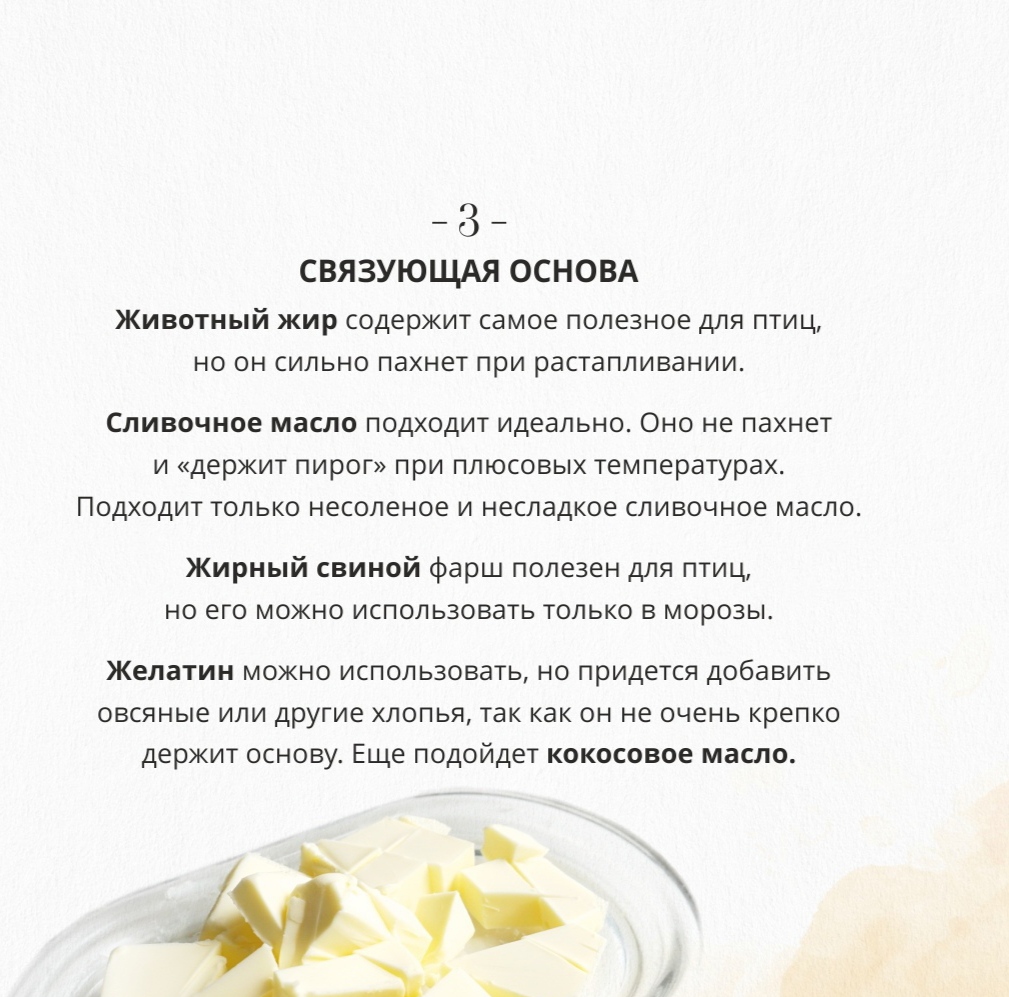 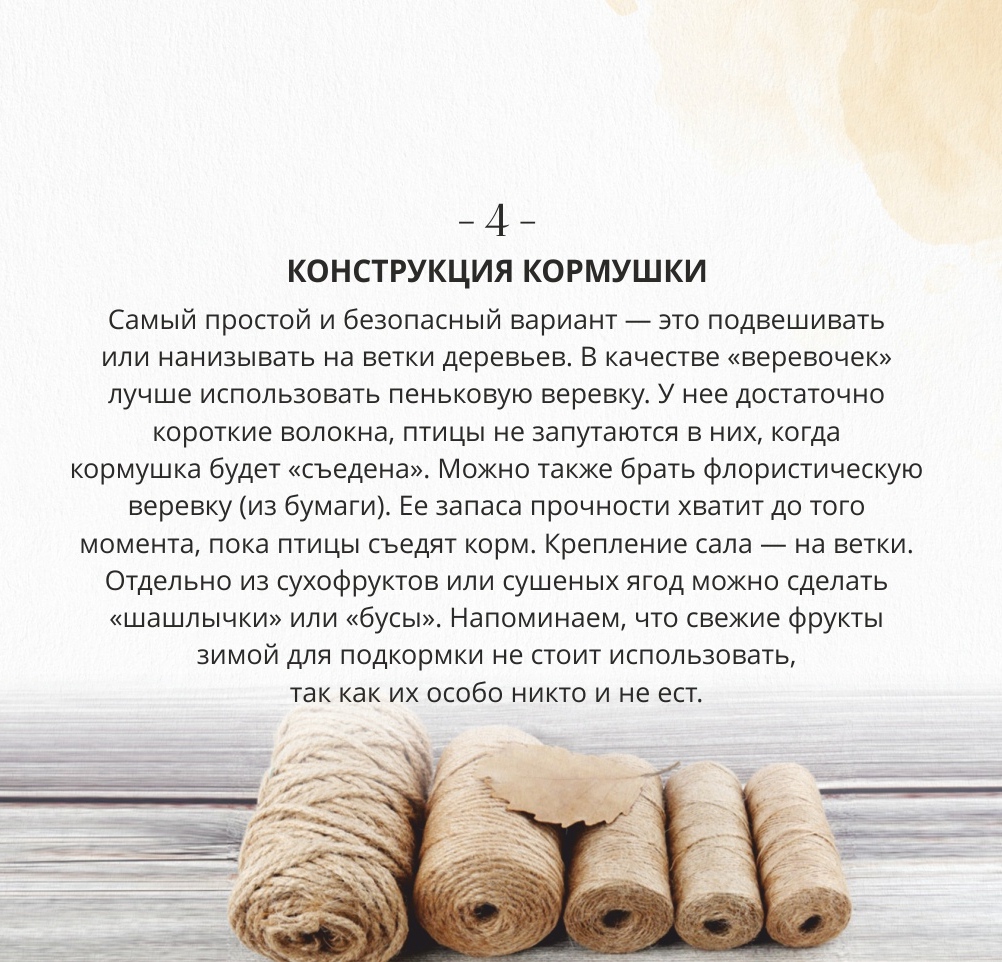 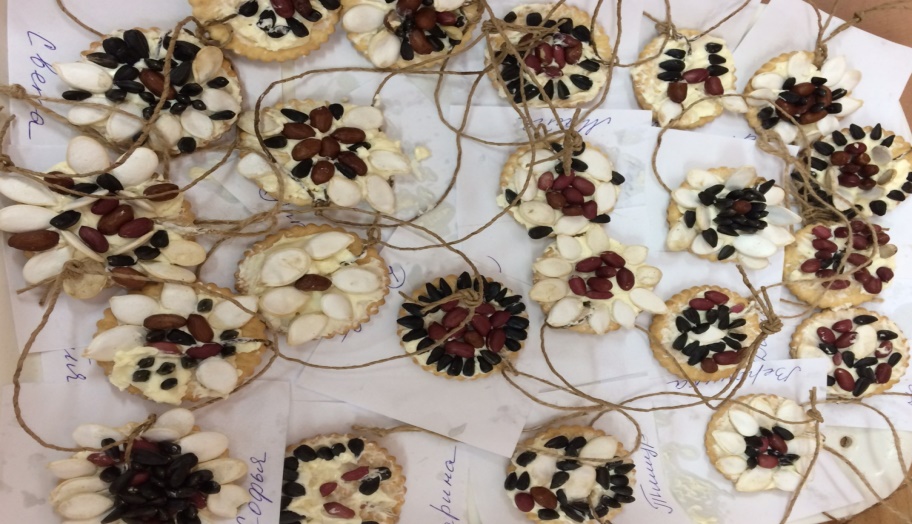 